บันทึกข้อความ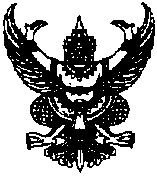 ส่วนราชการ ..................................โรงเรียนละอุ่นวิทยาคาร...............................................................ที่...................................วันที่.....................เดือน......................................พ.ศ....................................เรื่อง  ขออนุมัติเปลี่ยนแปลงรายการพัสดุ----------------------------------------------------------------------------------------------------------------------------เรียน   ผู้อำนวยการโรงเรียนละอุ่นวิทยาคาร	ตามที่กลุ่มบริหาร/กลุ่มสาระ.............................................................................................................เสนอโครงการ..........................................................................................................................................ปีงบประมาณ.......................... โดยมีรายละเอียดพัสดุตามที่แนบท้ายโครงการ และได้ดำเนินการขออนุมัติซื้อตามรายละเอียดดังกล่าว  แต่เนื่องด้วย.............................................................................(เหตุผล/ความจำเป็น)	 ในการนี้จึงขอเปลี่ยนแปลงรายการพัสดุตามรายการที่แนบมาด้วยนี้รายการเดิมเปลี่ยนแปลงเป็นรายการดังต่อไปนี้	จึงเรียนมาเพื่อโปรดพิจารณาและขออนุมัติ						       ลงชื่อ....................................................						            (.....................................................)					                      ตำแหน่ง  .............................ที่รายการจำนวนหน่วยราคาต่อหน่วย (บาท)ราคามาตรฐานหรือราคากลางจำนานเงินที่ขอซื้อจำนานเงินที่ขอซื้อรวมทั้งสิ้น  (                                  )รวมทั้งสิ้น  (                                  )รวมทั้งสิ้น  (                                  )รวมทั้งสิ้น  (                                  )รวมทั้งสิ้น  (                                  )-ที่รายการจำนวนหน่วยราคาต่อหน่วย (บาท)ราคามาตรฐานหรือราคากลางจำนานเงินที่ขอซื้อจำนานเงินที่ขอซื้อรวมทั้งสิ้น  (                           )รวมทั้งสิ้น  (                           )รวมทั้งสิ้น  (                           )รวมทั้งสิ้น  (                           )รวมทั้งสิ้น  (                           )